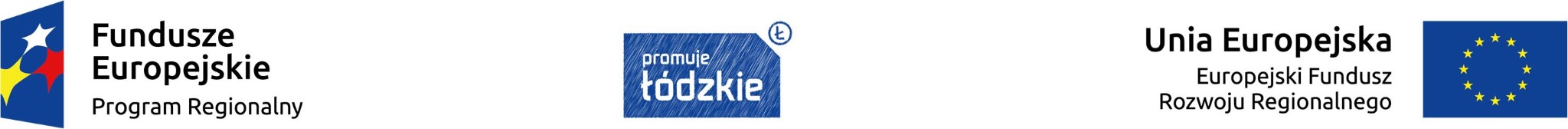 Załącznik nr V Lista wskaźników rezultatu bezpośredniego i produktu dla Poddziałania  VI.3.1  Rewitalizacja i rozwój potencjału społeczno-gospodarczego - ZIT Wskaźniki adekwatne do zakresu i celu realizowanego projektu: 1.  Wskaźniki  wynikające  ze Szczegółowego Opisu Osi Priorytetowych  Regionalnego Programu Operacyjnego Województwa Łódzkiego na lata 2014-2020: a)   wskaźniki rezultatu bezpośredniego [jednostka, rodzaj wskaźnika]: - Liczba przedsiębiorstw ulokowanych na zrewitalizowanych obszarach [szt., rezultat-kluczowy] b)   wskaźniki produktu [jednostka, rodzaj wskaźnika]: Powierzchnia obszarów objętych rewitalizacją [ha; produkt- kluczowy] Liczba wspartych obiektów infrastruktury zlokalizowanych na rewitalizowanych obszarach [szt., produkt- kluczowy] Wyremontowane budynki mieszkalne na obszarach miejskich (CO40) [jednostki mieszkalne; produkt- kluczowy] 2.  Dodatkowe wskaźniki monitorowane przez IZ w ramach SL2014 (uwaga:  na  etapie wniosku o dofinansowanie projektu wnioskodawca nie ma obowiązku wykazywania wartości wskaźnika z podziałem na kobiety i mężczyzn): a)   wskaźniki rezultatu bezpośredniego [jednostka, rodzaj wskaźnika]: - Liczba nowo utworzonych miejsc pracy kobiety/mężczyźni [EPC, rezultat-specyficzny]: Liczba nowo utworzonych miejsc pracy -kobiety [EPC, rezultat-specyficzny]; Liczba nowo utworzonych miejsc pracy -mężczyźni [EPC, rezultat-specyficzny] b)   wskaźniki produktu [jednostka, rodzaj wskaźnika]: Budynki publiczne lub komercyjne wybudowane lub wyremontowane na obszarach miejskich (CO39) [m², produkt-kluczowy] Otwarta przestrzeń utworzona lub rekultywowana na obszarach miejskich (CO38) [m², produkt-kluczowy] Długość wybudowanych dróg gminnych [km, produkt-kluczowy] Długość przebudowanych dróg gminnych [km, produkt-kluczowy] Długość wybudowanych dróg powiatowych [km, produkt-kluczowy] Długość przebudowanych  dróg powiatowych [km, produkt-kluczowy] Liczba zabytków nieruchomych objętych wsparciem [szt., produkt-specyficzny] 3. Wskaźniki horyzontalne (obowiązkowe dla wszystkich projektów,  uwaga:  na  etapie wniosku o dofinansowanie projektu wnioskodawca nie ma obowiązku wykazywania wartości wskaźnika z podziałem na kobiety i mężczyzn) [jednostka, rodzaj wskaźnika]: Liczba utrzymanych miejsc pracy kobiety / mężczyźni [EPC, rezultat/kluczowy/horyzontalny] Liczba utrzymanych miejsc pracy – kobiety [EPC, rezultat/specyficzny /horyzontalny] Liczba utrzymanych miejsc pracy – mężczyźni [EPC, rezultat/specyficzny /horyzontalny] Liczba nowo utworzonych miejsc pracy - pozostałe formy kobiety / mężczyźni [EPC, rezultat/kluczowy/horyzontalny]: Liczba nowo utworzonych miejsc pracy - pozostałe formy kobiety [EPC, rezultat/ specyficzny /horyzontalny] Liczba nowo utworzonych miejsc pracy - pozostałe formy mężczyźni [EPC, rezultat/ specyficzny /horyzontalny] Liczba obiektów dostosowanych do potrzeb osób z niepełnosprawnościami [szt., produkt/kluczowy/horyzontalny] Wzrost zatrudnienia we wspieranych podmiotach (innych niż przedsiębiorstwa) [EPC, rezultat/kluczowy/horyzontalny] Wzrost zatrudnienia we wspieranych podmiotach (innych niż przedsiębiorstwa)-kobiety [EPC, rezultat/specyficzny/horyzontalny] Wzrost zatrudnienia we wspieranych podmiotach (innych niż przedsiębiorstwa)-mężczyźni [EPC, rezultat/specyficzny/horyzontalny] Definicje ww. wskaźników wskazane zostały w Uchwale Zarząd Województwa Łódzkiego nr 1170/16 z dn. 28 września 2016 r.  